Выборы депутатов Совета депутатов городского округа Реутов8 сентября 2019 годаВыборы депутатов Совета депутатов городского округа Реутов8 сентября 2019 годаВыборы депутатов Совета депутатов городского округа Реутов8 сентября 2019 годаВыборы депутатов Совета депутатов городского округа Реутов8 сентября 2019 годаВыборы депутатов Совета депутатов городского округа Реутов8 сентября 2019 годаВыборы депутатов Совета депутатов городского округа Реутов8 сентября 2019 года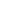 №
 п/пФИО кандидатаДата рождения кандидатаСубъект выдвиженияНомер округаСтатус кандидатарегистрация1Алифёров Борис Пантелеевич10.05.1959Местное отделение  Партии "ЕДИНАЯ РОССИЯ" города Реутов3зарегистрирован2Бабалова Анна Васильевна14.04.1947Местное отделение  Партии "ЕДИНАЯ РОССИЯ" города Реутов2зарегистрирован3Беляевская Светлана Константиновна10.04.1961Местное отделение  Партии "ЕДИНАЯ РОССИЯ" города Реутов4зарегистрирован4Боровкова Любовь Юрьевна23.09.1976Местное отделение  Партии "ЕДИНАЯ РОССИЯ" города Реутов4зарегистрирован5Варчак Валерий Александрович25.01.1968Местное отделение  Партии "ЕДИНАЯ РОССИЯ" города Реутов5зарегистрирован6Глабай Дмитрий Борисович27.09.1971Местное отделение  Партии "ЕДИНАЯ РОССИЯ" города Реутов1зарегистрирован7Епифанов Сергей Мансурович07.01.1958Местное отделение  Партии "ЕДИНАЯ РОССИЯ" города Реутов2зарегистрирован8Ермаков Антон Александрович20.01.1986Местное отделение  Партии "ЕДИНАЯ РОССИЯ" города Реутов4зарегистрирован9Животова Влада Константиновна11.01.2000Местное отделение  Партии "ЕДИНАЯ РОССИЯ" города Реутов3зарегистрирован10Ильяев Михаил Львович15.08.1991Местное отделение  Партии "ЕДИНАЯ РОССИЯ" города Реутов4зарегистрирован11Коконин Геннадий Викторович16.06.1950Местное отделение  Партии "ЕДИНАЯ РОССИЯ" города Реутов2зарегистрирован12Кудинова Марина Александровна01.08.1978Местное отделение  Партии "ЕДИНАЯ РОССИЯ" города Реутов3зарегистрирован13Кузнецова Ксения Александровна13.01.1994Местное отделение  Партии "ЕДИНАЯ РОССИЯ" города Реутов5зарегистрирован14Лавров Анатолий Германович08.10.1960Местное отделение  Партии "ЕДИНАЯ РОССИЯ" города Реутов3зарегистрирован15Легчилов Дмитрий Сергеевич19.09.1963Местное отделение  Партии "ЕДИНАЯ РОССИЯ" города Реутов5зарегистрирован16Махно Олеся Владимировна09.01.1959Местное отделение  Партии "ЕДИНАЯ РОССИЯ" города Реутов5зарегистрирован17Мещеряков Юрий Евгеньевич04.08.1964Местное отделение  Партии "ЕДИНАЯ РОССИЯ" города Реутов1зарегистрирован18Могрешов Александр Владимирович06.02.1964Местное отделение  Партии "ЕДИНАЯ РОССИЯ" города Реутов3зарегистрирован19Молоданова Марина Викторовна25.06.1983Местное отделение  Партии "ЕДИНАЯ РОССИЯ" города Реутов1зарегистрирован20Никитина Ольга Михайловна22.12.1959Местное отделение  Партии "ЕДИНАЯ РОССИЯ" города Реутов1зарегистрирован21Панина Валентина Владимировна27.03.1959Местное отделение  Партии "ЕДИНАЯ РОССИЯ" города Реутов5зарегистрирован22Сафин Ильнур Ильдарович08.02.1995Местное отделение  Партии "ЕДИНАЯ РОССИЯ" города Реутов2зарегистрирован23Темников Александр Анатольевич12.08.1968Местное отделение  Партии "ЕДИНАЯ РОССИЯ" города Реутов1зарегистрирован24Тутова Валентина Павловна01.01.1947Местное отделение  Партии "ЕДИНАЯ РОССИЯ" города Реутов4зарегистрирован25Цуриков Константин Викторович11.09.1974Местное отделение  Партии "ЕДИНАЯ РОССИЯ" города Реутов2зарегистрирован26Варнавский Юрий Михайлович08.04.1964Московское областное отделение  ЛДПР2зарегистрирован27Голованов Сергей Юрьевич03.06.1968Московское областное отделение  ЛДПР1зарегистрирован28Грачев Герман Владимирович11.01.1976Московское областное отделение  ЛДПР5зарегистрирован29Дегтярев Юрий Александрович12.06.1971Московское областное отделение  ЛДПР5зарегистрирован30Жудин Геннадий Алексеевич11.10.1959Московское областное отделение  ЛДПР1зарегистрирован31Консов Виктор Владимирович10.03.1972Московское областное отделение  ЛДПР1зарегистрирован32Труханова Елена Евгеньевна04.08.1959Московское областное отделение  ЛДПР3зарегистрирован33Фадеев Николай Иванович18.05.1965Московское областное отделение  ЛДПР4зарегистрирован34Кисенкова Елена Николаевна10.09.1970Московское областное отделение партии СПРАВЕДЛИВАЯ РОССИЯ3зарегистрирован35Куранов Евгений Геннадьевич31.03.1951Московское областное отделение партии СПРАВЕДЛИВАЯ РОССИЯ4зарегистрирован36Тарасова Ирина Александровна04.06.1966Московское областное отделение партии СПРАВЕДЛИВАЯ РОССИЯ2зарегистрирован37Чижов Дмитрий Станиславович03.05.1969Московское областное отделение партии СПРАВЕДЛИВАЯ РОССИЯ4зарегистрирован38Анисин Артур Игоревич04.03.1989Реутовское отделение КПРФ1зарегистрирован39Галабурда Андрей Михайлович19.05.1973Реутовское отделение КПРФ1зарегистрирован40Дудкин Андрей Сергеевич16.06.1989Реутовское отделение КПРФ4зарегистрирован41Лубкова Регина Игоревна08.12.1993Реутовское отделение КПРФ2зарегистрирован42Никитин Алексей Владимирович26.10.1988Реутовское отделение КПРФ2зарегистрирован43Сударкин Василий Владимирович26.12.1990Реутовское отделение КПРФ3зарегистрирован44Терехина Анна Викторовна04.05.1976Реутовское отделение КПРФ5зарегистрирован45Ушаков Алексей Александрович08.05.1996Реутовское отделение КПРФ3зарегистрирован46Диденко Владимир Александрович19.12.1975Самовыдвижение4зарегистрирован47Середой Андрей Михайлович14.01.1969Самовыдвижение5зарегистрирован48Сольский Олег Петрович27.10.1971Самовыдвижение2зарегистрирован49Чераев Вячеслав Михайлович16.10.1980Самовыдвижение1зарегистрирован50Шаров Сергей Андреевич09.03.1981Самовыдвижение3зарегистрирован